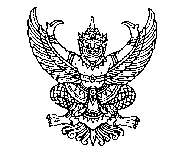 บันทึกข้อความส่วนราชการ   คณะแพทยศาสตร์  ภาควิชา                   โทร.                	                        		ที่    อว 0603.10.   /			                วันที่	                                              	เรื่อง    ขอรายงานความก้าวหน้าโครงการวิจัยจากงบประมาณรายได้คณะแพทยศาสตร์                           	          ประจำปีงบประมาณ พ.ศ. 2566 รอบ 6 เดือน                                                            	เรียน	คณบดีคณะแพทยศาสตร์ตามที่ คณะแพทยศาสตร์ มหาวิทยาลัยนเรศวรได้อนุมัติทุนอุดหนุนการวิจัยจากงบประมาณรายได้คณะแพทยศาสตร์ มหาวิทยาลัยนเรศวร ประจำปีงบประมาณ พ.ศ. 2566 ให้แก่โครงการวิจัยสัญญาเลขที่ MD25............ เรื่อง..........(ชื่อโครงการ).............................. ในวงเงิน .................... บาท (.......................บาทถ้วน) โดยมี ... (ชื่อหัวหน้าโครงการ)......... สังกัดภาควิชา............................ คณะแพทยศาสตร์ เป็นหัวหน้าโครงการ ระยะเวลาดำเนินโครงการวิจัย 12 เดือน ตั้งแต่วันที่ 1 ตุลาคม 2565 ถึงวันที่ 30 กันยายน 2566 นั้นทั้งนี้โครงการวิจัย ดังกล่าวอยู่ระหว่าง.................................................. จึงใคร่ขอรายงานความก้าวหน้าการดำเนินโครงการวิจัย รอบ 6 เดือน โดยมีรายละเอียดดังรายงานที่แนบ จึงเรียนมาเพื่อโปรดทราบลงชื่อ  ……………….………………………..        (.....ชื่อหัวหน้าโครงการ.....)       หัวหน้าโครงการวิจัยเรียน  คณบดีคณะแพทยศาสตร์        โครงการวิจัยรับทุนอุดหนุนงบประมาณรายได้คณะ ประจำปีงบประมาณ พ.ศ. ........................          จึงเรียนมาเพื่อโปรดทราบ และมอบงานวิจัยดำเนินการจัดเก็บข้อมูลต่อไปลงชื่อ……………………………………..………..(นางสาวปรารถนา เอนกปัญญากุล)รักษาการในตำแหน่งหัวหน้างานวิจัยวันที่......../........./...........ลงชื่อ................................................(ผู้ช่วยศาสตราจารย์ นายแพทย์จตุวิทย์ หอวรรณภากร)รองคณบดีฝ่ายคุณภาพและวิจัยวันที่......../........./...........     (  )  ทราบ และมอบงานวิจัยดำเนินการตามเสนอลงชื่อ........................................................................................................................................................................................................................